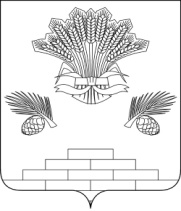 АДМИНИСТРАЦИЯ ЯШКИНСКОГО МУНИЦИПАЛЬНОГО РАЙОНАПОСТАНОВЛЕНИЕот «28» апреля 2017 г. № 239-ппгт ЯшкиноО прекращении права постоянного (бессрочного) пользования ГБУЗ КО «Яшкинская районная больница» на земельный участок, расположенный по адресу: Кемеровская область, Яшкинский район,д. Юрты- Константиновы, ул. Братьев Сидельниковых, 24-2	Руководствуясь Земельным кодексом Российской Федерации, п.2 ст. 3.3 Федерального закона от 25.10.2011 № 137- ФЗ «О введении в действие Земельного кодекса Российской Федерации», Уставом Яшкинского муниципального района, администрация Яшкинского муниципального района постановляет:	1. Прекратить право постоянного (бессрочного) пользования Государственного бюджетного учреждения здравоохранения Кемеровской области «Яшкинская районная больница» на земельный участок из категории земель – «земли населённых пунктов», с кадастровым номером 42:19:0106003:5, площадью 431,42 кв.м., расположенный по адресу: Кемеровская область, Яшкинский район, д. Юрты- Константиновы, ул. Братьев Сидельниковых, 24-2, с разрешенным использованием – «для использования объектов недвижимости».2. Государственному бюджетному учреждению здравоохранения Кемеровской области «Яшкинская районная больница» обеспечить государственную регистрацию прекращения права постоянного (бессрочного) пользования земельным участком в установленном порядке.3. Контроль за исполнением настоящего постановления оставляю за собой.4. Настоящее постановление вступает в силу с момента подписания.И.о. главы Яшкинскогомуниципального района                                                         А.Е. Дружинкина